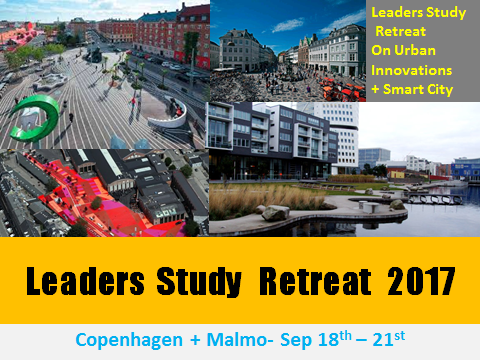 …Page 1…Email the completed form along with your CV/ Bio to: info@theurbanvision.com with the subject Leaders Study Program 2016Eligibility , Payment & cancellation policy Participation is available only to senior leaders as described in eligibility criteria and are available and open by application or invitation. If you have not received an invitation to the program you will receive an invite after you submit the application form if you meet eligibility criteria. Kindly note that due to high volume of applications only candidates who meet eligibility requirements & are under serious consideration will be contacted further.Payment is due within 15 days of the invoice date to reserve a spot. Cancellations or deferrals must be submitted in writing more than 60 days before the program start date to receive a refund. Due to the nature & scope of the program cancellation requests received within 60 days of the program start date are subject to full payment of the program fee.GENERAL INFORMATIONSome of the info below is needed to prepare the invitation letter for the visa. So please take time out to review this.GENERAL INFORMATIONSome of the info below is needed to prepare the invitation letter for the visa. So please take time out to review this.FULL NAME(As it appears in your passport)ORGANIZATION NAMEDESIGNATIONADDRESSDIRECT EMAIL DIRECT TELEPHONE WEBSITESECRETARY NAME & DIRECT CONTACTDO YOU HAVE A VALID SCHENGEN  VISA?PASSPORT NUMBERCITIZENSHIPCLOSEST DANISH EMBASSY / CONSULATE (Please indicate the consulate where you will apply for your visa)BILLING INFORMATION      An invoice for Program Fee will be created & mailed in the name indicated below.BILLING INFORMATION      An invoice for Program Fee will be created & mailed in the name indicated below.NAME:TITLE OR POSITION:COMPANY/ORGANIZATION NAME: Please indicate the name in which the invoice needs to be madeCOMPANY/ORGANIZATION ADDRESS:TELEPHONE: EMAIL:SIGNATURE : Please affirm that all application information is accurate & review & accept the terms below.DATE: